Geachte donateur, Zoals gewoonlijk ontvangt u hierbij de nieuwsbrief en de uitnodiging voor de winteravondlezing.25-jarig bestaanOnze stichting, opgericht in 1991, vierde dit jaar haar 25-jarig bestaan met een uitgebreider programma dan gebruikelijk.Op 15 april kwam op een soort “kunst & kitsch”-avond de heer Boerma van Boerma’s antiekhoeve in Uithuizen de door de ruim 40 aanwezigen meegebrachte spullen bespreken en taxeren. Dat was zodanig veel dat de heer Boerma zijn eigen meegenomen voorraad niet hoefde aan te spreken.Op 29 mei vertrok de Wilhelmina met het maximaal aantal schepelingen (30 personen) voor een tocht vanuit de Gerkesbrug in Visvliet via Pieterzijl, Munnekezijl, Lauwerzijl naar camping "De Rousant" bij Zoutkamp. De heer Willem Kloppenburg uit Burum gaf onderweg deskundig uitleg over het aan ons voorbijtrekkende landschap afgewisseld met een vrolijke anekdote. Na een kort bezoek aan wintertuin en toilet stapte het gezelschap ondanks de bijzonder slechte weersvooruitzichten droog uit de boot.Op 10 september: Open Monumentendag. Deze stond dit jaar in het kader van "iconen en symbolen". Het drieluik bestaande uit muziek en verhalen van Geert Zijlstra, een presentatie over symbolen door de heren Jacob Hut, Melle Koopmans en Jeen van Manen, en een expositie over Bulgaarse iconen met uitleg van mw. Nadja Kootstra werd door ongeveer 60 personen bezocht.Op 25 november a.s. een lezing door dr. Egge Knol. Zie voor meer informatie onder Winteravondlezing.Naast dit jubileumprogramma verzorgden wij op 8 maart op verzoek van de ouderensoos Grijpskerk een geslaagde filmmiddag.ArchiefOns archief was tot dusver gevestigd in de boerderij van de familie Kloppenburg. Door de verkoop van de boerderij hebben we nu onze materialen opgeslagen in de molen “De Kievit”, maar dat is vanwege het optrekkende vocht geen ideale plek voor een archief. We zijn op zoek naar een alternatief in het dorp Grijpskerk en dat ziet er op dit moment hoopvol uit.Bauke Zijlstra heeft onze collectie Staatsbladen gecatalogiseerd (een flinke klus) en is in de zomer begonnen met het maken van een register van persoons- en zaaknamen uit de Provinciale Bladen.NeringprojectIn afwijking van eerdere jaren werd het boekje over de kruideniers vanwege de omvangrijke hoeveelheid materiaal (84 pagina’s i.p.v. 64 pagina’s) niet op koningsdag maar op de jaarmarkt (11 juni) uitgereikt aan Johan Arkema van de Jumbo supermarkt. Die dag werden 90 boekjes verkocht. Omdat in oktober de gehele oplage van 250 stuks was verkocht, hebben we 50 stuks bijbesteld. Ook aan dit boekje heeft het SNS Fonds Grijpskerk weer een bijdrage verstrekt (wederom dank!); door de bijdragen van het fonds kunnen we niet alleen de boekjes tegen een redelijke prijs verkopen, maar raken we ook niet in de rode cijfers. Verder gaat de verkoop van eerder verschenen boekjes (slagers, meubels/mode/textiel en bakkers) nog gestaag door. Voor deeltje 5 van de reeks is gekozen voor smeden en daarvan in de loop der jaren afgeleide beroepen, zoals koperslagers, loodgieters, fietsenmakers en elektriciens. Molen “De Kievit”Geen bijzonderheden, afgezien van schoonmaakwerkzaamheden.Open Monumentendag (10 september)Grijpskerk Gezellig, in samenwerking met molenaar Oege Lesman, verzorgde wederom een activiteit in de molen. Verder was het College van Kerkrentmeesters zo vriendelijk om de kerk aan het Kerkplein die dag kosteloos beschikbaar te stellen, en ook voor een verlengde openstelling van de expositie over Bulgaarse iconen. Onze welgemeende dank hiervoor.Het PiepkeWillem Kloppenburg verzorgde jarenlang trouw het reguliere onderhoud van het Piepke. Deze taak wordt nu waargenomen door andere bestuursleden. Het is ons opgevallen dat de afbeelding van Het Piepke regelmatig verschijnt op RTV Noord bij de reclameboodschappen.SHVW (Samenwerkende Historische Verenigingen Westerkwartier)Dit halfjaarlijkse overleg vond plaats op 7 maart in Ezinge en op 17 oktober in Nuis. De vergadering bestaat over het algemeen uit twee delen: 1) een informatierondje van de aangesloten verenigingen/stichtingen, gevolgd door 2) een demo of een lezing.WinteravondlezingDe winteravondlezing is op vrijdag 25 november. Spreker is dr. Egge Knol, conservator archeologie, geschiedenis en oude kunst (nijverheid) van het Groninger Museum over het onderwerp "De Rijkdom van Groninger borgen". Locatie: Kerkplein Zes. Aanvang 20.00 uur.Overlijden bestuurslid Willem KloppenburgNa een kort ziekbed overleed op 30 april dit jaar ons bestuurslid van het eerste uur, Willem Kloppenburg. Wij missen hem node, niet alleen als bestuurslid, maar zeker ook als mens. Het is vooral Willem geweest die ervoor gezorgd heeft dat het prachtige boerderijenboek Grijpskerk en omstreken is verschenen.DonatieHebt u uw donatie over 2016 (nog) niet betaald? Dan zouden we het op prijs stellen als u deze (min. €7,50) overmaakt op rek.nr. NL68 RBRB 0946 9472 44 ten name van de Stichting Kluften en Waarden.BestuurHet bestuur bestaat uit T. Wierstra (voorzitter), M. Koopmans (secretaris), H. Luijken (penningmeester), mevr. H.J. Kloppenburg–Hoiting, A.J. Maat en B. Zijlstra (leden). Het bestuur vergaderde dit jaar tot dusver acht keer. In de zomer hebben de heren Azing Maat en Bauke Zijlstra zich bereid verklaard in het bestuur zitting te nemen.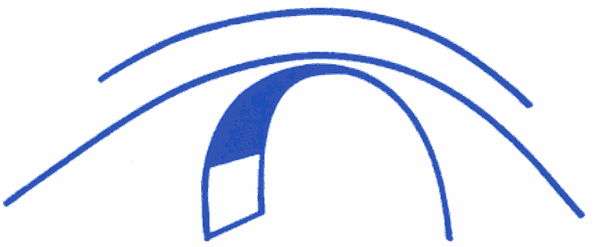 Stichting Kluften en WaardenNieuwsbrief 2016